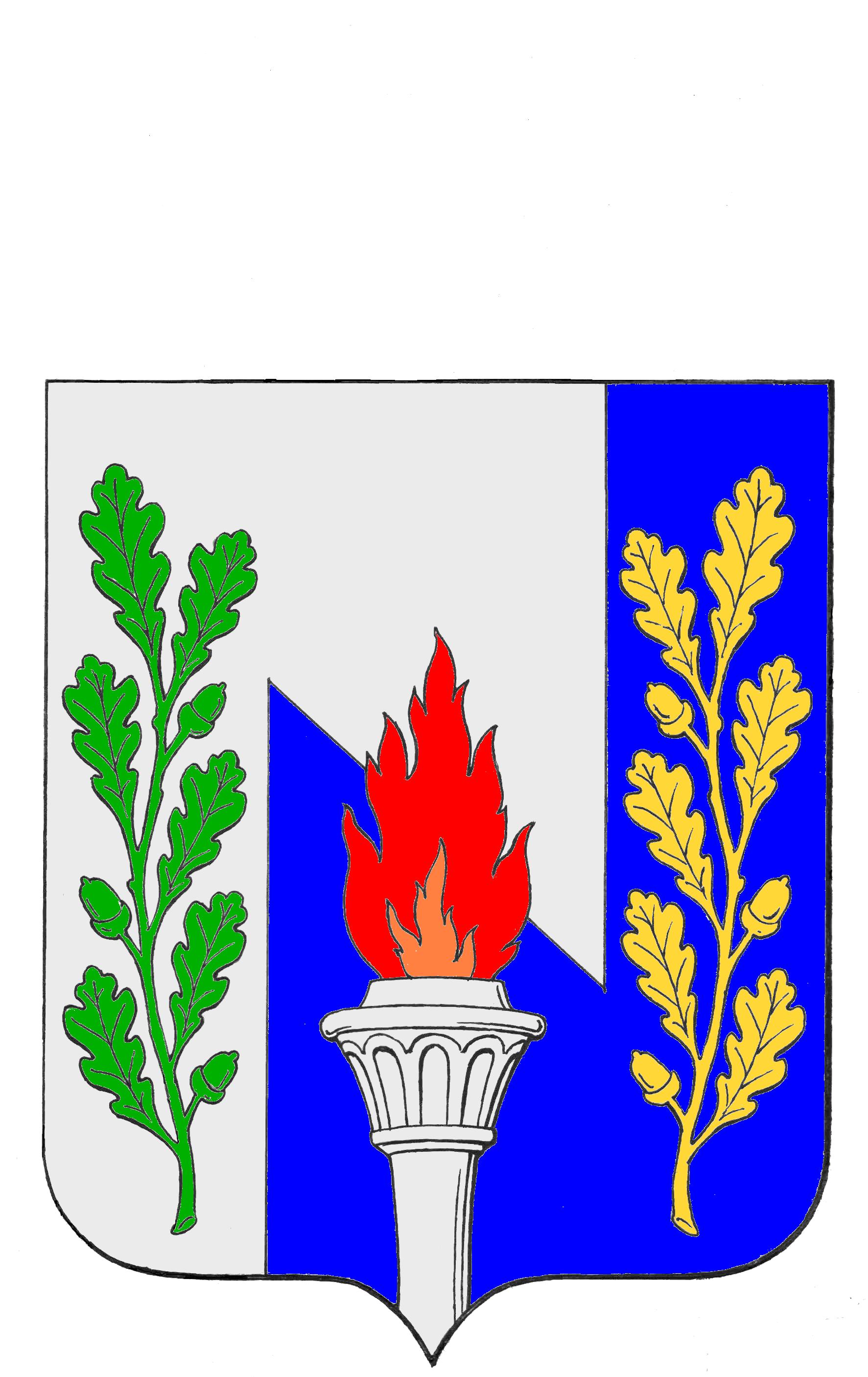 Тульская областьМуниципальное образование рабочий поселок ПервомайскийЩекинского районаСОБРАНИЕ ДЕПУТАТОВот «23» июня 2016 г.						№ 31-128РЕШЕНИЕО внесении изменений в Решение Собрания депутатов МО р.п. Первомайский Щекинского района от 25.12.2015 года №20-95 «О бюджете муниципального образования рабочий поселок Первомайский Щекинского район на 2016 год и на плановый период 2017 и 2018 годов»В соответствии со статьями 27, 51 Устава муниципального образования рабочий поселок Первомайский Щекинского район, статьей 25 «Положения о бюджетном процессе в муниципальном образовании рабочий поселок Первомайский», Собрание депутатов муниципального образования рабочий поселок Первомайский РЕШИЛО:Статья 1. Внести в Решение Собрания депутатов МО р.п. Первомайский Щекинского района от 25.12.2015 года №20-95 «О бюджете муниципального образования рабочий поселок Первомайский Щекинского района на 2016 год и на плановый период 2017 и 2018 годов» следующие изменения:В приложениях №5 «Распределение бюджетных ассигнований бюджета муниципального образования рабочий поселок Первомайский на 2016 год по разделам, подразделам, целевым статьям и видам расходов классификации расходов бюджетов Российской Федерации», №7 «Ведомственная структура расходов бюджета муниципального образования рабочий поселок Первомайский Щекинского района на 2016 год», №9 «Перечень бюджетных ассигнований на реализацию муниципальных целевых программ по разделам, подразделам, целевым статьям и видам расходов классификации расходов бюджетов Российской Федерации на 2016 год, предусмотренных к финансированию из бюджета муниципального образования рабочий поселок Первомайский Щекинского района» в подразделе 0707 «Молодежная политика и оздоровление детей» строку изложить в следующей редакции:Статья 2.	Решение опубликовать в средствах массовой информации и разместить на официальном сайте муниципального образования рабочий поселок Первомайский Щекинского района.Статья 3.	Решение вступает в силу со дня официального опубликования.Глава муниципального образованиярабочий поселок ПервомайскийЩекинского района							А. С. Гамбург301212, Тульская обл., Щекинский район, р.п. Первомайский, пр. Улитина, д.12Субсидии юридическим лицам (кроме некоммерческих организаций), индивидуальным предпринимателям, физическим лицам07070610029240810300,0Субсидии некоммерческим организациям (за исключением государственных (муниципальных) учреждений)07070610029240630300,0